Details of RecommendationsIt is recommended that the Audit Committee:Note the performance of the Internal Audit team and key issues arising during the year.Note the Head of Audit and Investigations Annual Opinion for 2021/22.BackgroundThis report outlines the performance of Internal Audit from July 2021 (when the agreement began) until March 2022 including all reports finalised during that period.Internal Audit activity with the WLWA is delivered under an arrangement with the London Boroughs of Ealing and Hounslow (shared service). Internal Audit (IA) provides an independent assurance which is essential in helping the WLWA achieve its corporate objectives. The plan is designed in line with the size of the organisation as it is relatively small with only 40 employees. It is a requirement of the Accounts and Audit (Amendment) Regulations 2021 that the Authority undertakes an effective IA to evaluate the effectiveness of its risk management, internal control, and corporate governance processes, taking into account public sector internal auditing standards or guidance.  This report provides the Audit Committee with:The Head of Audit Opinion for 2021/22.An overview of the WLWA ‘s risk exposure and overall system of internal control. The work undertaken by internal audit in 2021/22.Review of the outcomes of key internal audit reports; andAn overview of the performance of Internal Audit.The three-year plan is designed to provide assurance over the key areas within the WLWA and its risk register and is suited for a small organisation. Management is consulted each year for input into the annual planning, so issues and concerns are discussed and possibly added to the planned work. Reason for Decision and Options ConsideredThe Audit Committee is presented with details in the attached report.Key Implications Internal audit is an assurance function that provides an independent and objective opinion to the WLWA on the control environment comprising of risk management, control, and governance, by evaluating its effectiveness in achieving corporate objectives. It objectively examines, evaluates and report on the adequacy of the control environment as a contribution to the proper, economic, efficient, and effective use of resources. The assurance is based purely on the small programme of work set out in the 2021/22 Plan. As this is the first year of being the internal audit provide the plan and status of follow-ups form the entirety of the opinion. As only a small number of audits are produced each year, we will look to build in other sources of assurance including potentially previous years. Head of Audit OpinionThis report provides a summary of the work carried out by Internal Audit in the financial year 2021/22 and the results of that work as reported to the Audit Committee throughout the year.  From the work undertaken during the year, my overall opinion the WLWA’s system of internal control, governance and risk management is that:Reasonable assurance can be given that there is a sound system of internal control, designed to meet the organisations objectives and that controls are applied consistently. For information, this compares with the 2020/21 opinion provided by the previous contracted auditors which was also reasonable. Internal Audit performed audits on three areas, Health and Safety, Income and Data/Management Information. Two of the three reports received Substantial Assurance and one report received Reasonable Assurance.The assurance levels for each report are summarised in the table below:The table below provides a guide to how assurance levels are defined.Internal Audit PerformanceThis table report provides a summary of all audits against the internal audit plan for 2021/22. The Health and Safety report was provided to Audit Committee in January 2022. The Income and Data/Management Information reports are also reported to this committee.Follow UpsThe table below shows the progress made on the follow ups of recommendations raised in reports. The results are summarised as:The table below shows the details of risk areas which have not yet been fully implemented: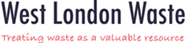 Report for:INFORMATIONContains Confidential or Exempt InformationNoTitleAnnual Report on Internal Audits including Head of Audit Opinion and Performance Report. Contact DetailsMike Pinder, Assistant Director of Audit and Investigations (Ealing and Hounslow Shared Service)For Consideration ByAudit CommitteeSummaryThe attached report describes the annual report and the Head of Audit’s Opinion and details of the work completed by the Audit team between July 21 to April 22.SubstantialHealth and SafetyData / Management InformationReasonableIncomeLimited0Nil0Assurance LevelDefinitionSubstantialThere is a sound system of internal control designed to achieve the client’s objectives. The control processes tested are being consistently applied.ReasonableWhile there is a basically sound system of internal control, there are weaknesses, which put some of the client’s objectives at risk. There is evidence that the compliance with some of the control processes may put some of the client’s objectives at risk.LimitedWeakness in the system of internal controls are such as to put the client’s objectives at risk. The level of non-compliance puts the client’s objectives at risk.NilControl processes are generally weak leaving the processes / systems open to significant error or abuse. Significant non-compliance with basic control processes leaves the processes / systems open to error or abuse.TopicDescription/Indicative Scope Assurance StatusFinal Report to Audit Committee1Health and SafetyA review of process for monitoring health and safety of the authority.Finalised (Substantial)January 2022 2IncomeA short review to confirm income process.Finalised (Reasonable)June 20223Data/Management Information A review of processes around data and management information for the authority.Finalised (Substantial)June 2022Follow-up of recommendations Number%Number of high-risk findings0Number of medium risk findings1Number of low-risk findings7Number completed562.5%Number in progress112.5%Not implemented00%Not yet due225%ReportTitle of RecommendationHigh, Medium or Low RiskAgreed Implementation DateStatus1Health and Safety ManagementFormal arrangements of checks and policy updatesLow Risk31st March changed to June in line with Board MeetingsEvidence of formal arrangements provided. Policies have been updated but not put before the Senior Leadership Team for approval. This is now due to be addressed in June.2Data / Management InformationScrutiny workflowLow Risk30th JuneNot due yet3Data / Management InformationWeighbridge assuranceLow Risk30th JuneNot due yet